・お気軽にご相談ください。秘密は固く守られます！・相談は　無料 で 完全予約制 です。まずはお電話ください。精神科医師 が相談をおうけします。病院では体に異常はないと言われたのに調子が悪い、やる気が出ない、眠れない、心の病気、認知症やアルコール、不登校、ひきこもりの対応など、本人・家族・関係される方どなたでもご相談できます。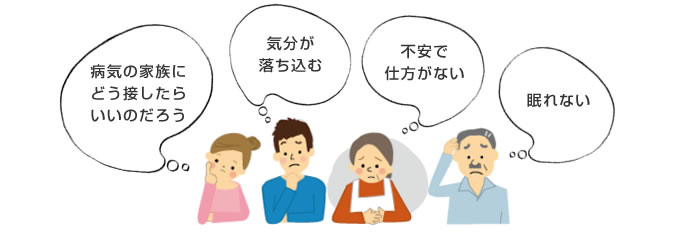 ※ご本人の相談が難しい場合は、家族の方のみの相談も可能です。◎ 時　間：午後２時00分～　（1件45分）◎ 場　所：免田保健センター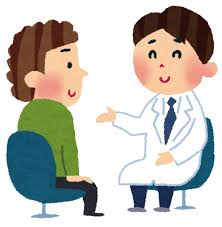 八代更生病院(精神科)の藤本知子認定心理士による相談・カウンセリングです。子どもから高齢者まで、年代を問わずご相談いただけます。自分自身のことや家族関係、職場の悩みやストレス等“気持ちの問題かな?”“対応や考え方について聞きたい”など何でもご相談ください。また、町内の事業所ごとのメンタルヘルス対策についてもご相談に応じます。◎ 時　間：午前１０時～　（新規の方６０分、継続の方３０分）◎ 場　所：免田保健センター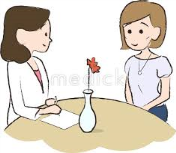 ４月１７日(金)くまもと心療病院　今井先生６月１９日(金)こころの医療センター　西　先生７月１７日(金)くまもと心療病院　今井先生８月２１日(金)八代更生病院阿部先生９月25日(金)八代更生病院福永先生１０月１６日(金)こころの医療センター　西　先生１１月２０日(金)くまもと心療病院　今井先生１２月１８日(金)熊本大学保健センター　藤瀬先生１月１５日(金)くまもと心療病院　今井先生２月１９日(金)こころの医療センター　西　先生藤本　知子認定心理士5月15日(金)7月6日(月)８月２４日(月）9月18日(金)藤本　知子認定心理士11月13日(金)1月22日(金)3月12日(金)